PROYECTO PARA LA CONSOLIDACIÓN DE LA GESTIÓN TRIBUTARIA Y ADUANERA (Componente 2 Mejoramiento de la Gestión de la Política de Ingresos Públicos con Énfasis en la Recaudación Tributaria Municipal)CONTRATO DE PRÉSTAMO BID N° 3214/OC-PELINEAMIENTOSADQUISICIÓN DE LICENCIAS DE SOFTWARE DE GESTION DE CONTENIDO EMPRESARIAL-LASERFICHE  COMPARACION DE PRECIOS N° 001-2022-CP-BID/3214INSTRUCCIONES A LOS OFERENTESREFERENCIASEl presente proceso se realizará de conformidad con los procedimientos establecidos en el documento GN-2349-9: “Políticas para la Adquisición de Bienes y Obras Financiados por el Banco Interamericano de Desarrollo”, de fecha marzo de 2011. PRÁCTICAS PROHIBIDAS  2.1	El Banco exige a todos los Prestatarios (incluidos los beneficiarios de donaciones), organismos ejecutores y organismos contratantes, al igual que a todas las firmas, entidades o individuos oferentes por participar o participando en actividades financiadas por el Banco incluidos, entre otros, solicitantes, oferentes, proveedores de bienes, contratistas, consultores, miembros del personal, subcontratistas, sub consultores, proveedores de servicios y concesionarios (incluidos sus respectivos funcionarios, empleados y representantes, ya sean sus atribuciones expresas o implícitas) observar los más altos niveles éticos y denunciar al Banco  todo acto sospechoso de constituir una Práctica Prohibida del cual tenga conocimiento o sea informado durante el proceso de selección y las negociaciones o la ejecución de un contrato. Las Prácticas Prohibidas comprenden: (i) prácticas corruptas; (ii) prácticas fraudulentas; (iii) prácticas coercitivas; (iv) prácticas colusorias y (v) prácticas obstructivas. El Banco ha establecido mecanismos para denunciar la supuesta comisión de Prácticas Prohibidas. Toda denuncia deberá ser remitida a la Oficina de Integridad Institucional (OII) del Banco para que se investigue debidamente. El Banco también ha adoptado procedimientos de sanción para la resolución de casos. Asimismo, el Banco ha celebrado acuerdos con otras Instituciones Financieras Internacionales (IFI) a fin de dar un reconocimiento recíproco a las sanciones impuestas por sus respectivos órganos sancionadores.(a)	El Banco define para efectos de esta disposición, los términos que figuran a continuación: i.	Una práctica corrupta consiste en ofrecer, dar, recibir, o solicitar, directa o indirectamente, cualquier cosa de valor para influenciar indebidamente las acciones de otra parte; ii.	Una práctica fraudulenta es cualquier acto u omisión, incluida la tergiversación de hechos y circunstancias, que deliberada o imprudentemente engañen, o intenten engañar, a alguna parte para obtener un beneficio financiero o de otra naturaleza o para evadir una obligación; iii.	Una práctica coercitiva consiste en perjudicar o causar daño, o amenazar con perjudicar o causar daño, directa o indirectamente, a cualquier parte o a sus bienes para influenciar indebidamente las acciones de una parte; iv.	Una práctica colusoria es un acuerdo entre dos o más partes realizado con la intención de alcanzar un propósito inapropiado, lo que incluye influenciar en forma inapropiada las acciones de otra parte; y v.	Una práctica obstructiva consiste en: (aa) destruir, falsificar, alterar u ocultar deliberadamente evidencia significativa para la investigación o realizar declaraciones falsas ante los investigadores con el fin de impedir materialmente una investigación del Grupo del Banco sobre denuncias de una práctica corrupta, fraudulenta, coercitiva o colusoria; y/o amenazar, hostigar o intimidar a cualquier parte para impedir que divulgue su conocimiento de asuntos que son importantes para la investigación o que prosiga la investigación, o (bb) todo acto dirigido a impedir materialmente el ejercicio de inspección del Banco y los derechos de auditoría previstos en el párrafo 2.1 (f) de abajo.(b)	Si se determina que, de conformidad con los procedimientos de sanción del Banco, cualquier firma, entidad o individuo actuando como oferente o participando en una actividad financiada por el Banco incluidos, entre otros, solicitantes, oferentes, proveedores, contratistas, consultores, miembros del personal, subcontratistas, sub consultores, proveedores de servicios, concesionarios, Prestatarios (incluidos los Beneficiarios de donaciones), organismos ejecutores o contratantes (incluidos sus respectivos funcionarios, empleados y representantes, ya sean sus atribuciones expresas o implícitas) ha cometido una Práctica Prohibida en cualquier etapa de la adjudicación o ejecución de un contrato, el Banco podrá: i.	no financiar ninguna propuesta de adjudicación de un contrato para la adquisición de bienes o la contratación de obras financiadas por el Banco; ii.	suspender los desembolsos de la operación, si se determina, en cualquier etapa, que un empleado, agencia o representante del Prestatario, el Organismo Ejecutor o el Organismo Contratante ha cometido una Práctica Prohibida; iii.	declarar una contratación no elegible para financiamiento del Banco y cancelar y/o acelerar el pago de una parte del préstamo o de la donación relacionada inequívocamente con un contrato, cuando exista evidencia de que el representante del Prestatario, o Beneficiario de una donación, no ha tomado las medidas correctivas adecuadas (lo que incluye, entre otras cosas, la notificación adecuada al Banco tras tener conocimiento de la comisión de la Práctica Prohibida) en un plazo que el Banco considere razonable; iv.	emitir una amonestación a la firma, entidad o individuo en el formato de una carta formal de censura por su conducta; v.	declarar a una firma, entidad o individuo inelegible, en forma permanente o por determinado período de tiempo, para que (i) se le adjudiquen o participe en actividades financiadas por el Banco, y (ii) sea designado sub consultor, subcontratista o proveedor de bienes o servicios por otra firma elegible a la que se adjudique un contrato para ejecutar actividades financiadas por el Banco; vi.	remitir el tema a las autoridades pertinentes encargadas de hacer cumplir las leyes; y/o; vii.	imponer otras sanciones que considere apropiadas bajo las circunstancias del caso, incluida la imposición de multas que representen para el Banco un reembolso de los costos vinculados con las investigaciones y actuaciones. Dichas sanciones podrán ser impuestas en forma adicional o en sustitución de las sanciones arriba referidas. (c)	Lo dispuesto en los incisos (i) y (ii) del párrafo 2.1 (b) se aplicará también en casos en los que las partes hayan sido temporalmente declaradas inelegibles para la adjudicación de nuevos contratos en espera de que se adopte una decisión definitiva en un proceso de sanción, o cualquier otra resolución. (d)	La imposición de cualquier medida que sea tomada por el Banco de conformidad con las provisiones referidas anteriormente será de carácter público. (e)	Asimismo, cualquier firma, entidad o individuo actuando como oferente o participando en una actividad financiada por el Banco, incluidos, entre otros, solicitantes, oferentes, proveedores de bienes, contratistas, consultores, miembros del personal, subcontratistas, sub consultores, proveedores de servicios, concesionarios, Prestatarios (incluidos los beneficiarios de donaciones), organismos ejecutores o contratantes (incluidos sus respectivos funcionarios, empleados y representantes, ya sean sus atribuciones expresas o implícitas) podrá verse sujeto a sanción de conformidad con lo dispuesto en convenios suscritos por el Banco con otra Institución Financiera Internacional (IFI) concernientes al reconocimiento recíproco de decisiones de inhabilitación. A efectos de lo dispuesto en el presente párrafo, el término “sanción” incluye toda inhabilitación permanente, imposición de condiciones para la participación en futuros contratos o adopción pública de medidas en respuesta a una contravención del marco vigente de una Institución Financiera Internacional (IFI) aplicable a la resolución de denuncias de comisión de Prácticas Prohibidas. (f)	El Banco exige que los solicitantes, oferentes, proveedores de bienes y sus representantes, contratistas, consultores, miembros del personal, subcontratistas sub consultores, proveedores de servicios y concesionarios permitan al Banco revisar cualesquiera cuentas, registros y otros documentos relacionados con la presentación de propuestas y con el cumplimiento del contrato y someterlos a una auditoría por auditores designados por el Banco. Bajo esta política, todo solicitante, oferente, proveedor de bienes y su representante, contratista, consultor, miembro del personal, subcontratista, sub consultor, proveedor de servicios y concesionario deberá prestar plena asistencia al Banco en su investigación. El Banco también requiere que solicitantes, oferentes, proveedores de bienes y sus representantes, contratistas, consultores, miembros del personal, subcontratistas, sub consultores, proveedores de servicios y concesionarios a: (i) conserven todos los documentos y registros relacionados con actividades financiadas por el Banco por un período de siete (7) años luego de terminado el trabajo contemplado en el respectivo contrato; (ii) entreguen cualquier documento necesario para la investigación de denuncias de comisión de Prácticas Prohibidas y (iii) aseguren que los empleados o agentes de los solicitantes, oferentes, proveedores de bienes y sus representantes, contratistas, consultores, subcontratistas, sub consultores, proveedores de servicios y concesionarios que tengan conocimiento de las actividades financiadas por el Banco estén disponibles para responder a las consultas relacionadas con la investigación provenientes de personal del Banco o de cualquier investigador, agente, auditor o consultor apropiadamente designado. Si el solicitante, oferente, proveedor de servicios y su representante, contratista, consultor, miembro del personal, subcontratista, sub consultor, proveedor de servicios o concesionario se niega a cooperar o incumple el requerimiento del Banco, o de cualquier otra forma obstaculiza la investigación por parte del Banco, el Banco, bajo su sola discreción, podrá tomar medidas apropiadas contra el solicitante, oferente, proveedor de bienes y su representante, contratista, consultor, miembro del personal, subcontratista, sub consultor, proveedor de servicios o concesionario. (g)	Cuando un Prestatario adquiera bienes, obras o servicios distintos de servicios de consultoría directamente de una agencia especializada, todas las disposiciones contempladas en el párrafo 2.1 relativas a sanciones y Prácticas Prohibidas se aplicarán íntegramente a los solicitantes, oferentes, proveedores de bienes y sus representantes, contratistas, consultores, miembros del personal, subcontratistas, sub consultores, proveedores de servicios, concesionarios (incluidos sus respectivos funcionarios, empleados y representantes, ya sean sus atribuciones expresas o implícitas), o cualquier otra entidad que haya suscrito contratos con dicha agencia especializada para la provisión de bienes, obras o servicios distintos de servicios de consultoría en conexión con actividades financiadas por el Banco. El Banco se reserva el derecho de obligar al Prestatario a que se acoja a recursos tales como la suspensión o la rescisión. Las agencias especializadas deberán consultar la lista de firmas e individuos declarados inelegibles de forma temporal o permanente por el Banco. En caso de que una agencia especializada suscriba un contrato o una orden de compra con una firma o individuo declarado inelegible de forma temporal o permanente por el Banco, el Banco no financiará los gastos conexos y se acogerá a otras medidas que considere convenientes. 2.2	Los Oferentes deberán declarar y garantizar:(a)	que han leído y entendido las definiciones de prácticas prohibidas dispuestas por el Banco y las sanciones aplicables a la comisión de estas que constan en este documento y se obligan a observar las normas pertinentes sobre las mismas;(b)	que no han incurrido en ninguna infracción de las políticas sobre prácticas prohibidas descritas en este documento;(c)	que no han tergiversado ni ocultado ningún hecho sustancial durante los procesos de adquisición o negociación del contrato o cumplimiento del contrato;(d)	que ni ellos ni sus agentes, personal, subcontratistas, sub consultores, directores, funcionarios o accionistas principales han sido declarados por el Banco o por otra Institución Financiera Internacional (IFI) con la cual el Banco haya suscrito un acuerdo para el reconocimiento recíproco de sanciones, inelegibles para que se les adjudiquen contratos financiados por el Banco o por dicha IFI, o culpables de delitos vinculados con prácticas prohibidas;(e)	que ninguno de sus directores, funcionarios o accionistas principales han sido director, funcionario o accionista principal de ninguna otra compañía o entidad que haya sido declarada inelegible por el Banco o por otra Institución Financiera Internacional (IFI) y con sujeción a lo dispuesto en acuerdos suscritos por el Banco concernientes al reconocimiento recíproco de sanciones para que se le adjudiquen contratos financiados por el Banco o ha sido declarado culpable de un delito vinculado con prácticas prohibidas;(f)	que han declarado todas las comisiones, honorarios de representantes, pagos por servicios de facilitación o acuerdos para compartir ingresos relacionados con el contrato o el contrato financiado por el Banco;(g)	que reconocen que el incumplimiento de cualquiera de estas garantías constituye el fundamento para la imposición por el Banco de cualquiera o de un conjunto de medidas que se describen en la Cláusula 2.1 (b).ELEGIBILIDADLos fondos de financiamiento del Banco pueden ser usados sólo para el pago de obras, bienes y servicios contratados con firmas o individuos de países miembros del Banco. Además, en el caso de los bienes, éstos deben ser originarios de países miembros del Banco. Los individuos o firmas de países no miembros del Banco no serán elegibles para participar en contratos financiados en todo o en parte con fondos del Banco. Las condiciones para participar deben ser únicamente aquellas que sean esenciales para asegurar que la firma tenga capacidad para llevar a cabo los servicios del contrato de que se trate.ENTIDAD CONVOCANTEPROYECTO PARA LA CONSOLIDACIÓN DE LA GESTIÓN TRIBUTARIA Y ADUANERAUnidad Ejecutora 012: Oficina General de Inversiones y Proyectos del Ministerio de Economía y FinanzasDirección: Jr. Cuzco N° 177 – Piso 5 - Distrito de Cercado de Lima, Provincia y Departamento de Lima. Teléfono: (511) 311-5930 Email: consultor_ogip10@mef.gob.pe  OBJETO Seleccionar una empresa que provea LICENCIAS DE SOFTWARE DE GESTION DE CONTENIDO EMPRESARIAL-LASERFICHE    (Una (01) Licencia de software para Gestión de Contenidos: (Laserfiche Río), Veinticinco (25) Licencias de software: Full Usuario (Cliente), incluido Auditoría avanzada), que sirvan de apoyo a la gestión de los documentos que ingresan o se generan en la Dirección General de Política de Ingresos Públicos -DGPIP; con la finalidad de mejorar, agilizar los procesos administrativos y cumplir con los objetivos institucionales.TIPO DE PROCESO Comparación de Precios con Lote Único.COSTO DE PREPARACIÓN DE LA OFERTASerá de cuenta del oferente todos los costos asociados con la preparación y entrega de su oferta y el Comprador no será responsable por ninguno de estos costos, sea cual fuere el resultado de esta invitación.DOCUMENTOS QUE DEBE CONTENER LA OFERTALa Oferta debe incluir lo siguiente:Formulario Datos del Oferente (Formulario N°01).Carta de presentación de la Oferta firmada por el Representante Legal según formato adjunto. (Formulario N° 02)Formulario de la Oferta y sus anexos (Cuadro con la descripción de los bienes, cantidades, precio unitario, el valor del transporte (si aplica) y el valor global incluidos los impuestos aplicables). (Formulario N° 03-A)Formulario de la Oferta – Cumplimiento de Especificaciones Técnicas (Formulario N° 03-B)Declaración Jurada de Mantenimiento de Oferta (Formulario N° 04)Carta de Compromiso de Consorcio, si corresponde (Formulario N° 05)El postor debe acreditar la siguiente experiencia:Capacidad financiera: El Oferente deberá demostrar en los últimos dos años (2020 y 2021) que ha tenido ventas por un monto de por lo menos 1 vez el valor de su propuesta para la presente licitación (Formulario N° 06)Los documentos referidos para la acreditación serán:Para oferentes nacionales: Estados Financieros auditados o los Estados Financieros presentados a la SUNAT con su debida constancia de presentación y pago (PDT de la Declaración Jurada de pago del Impuesto a la Renta Anual de los ejercicios fiscales 2020 y 2021) o facturas canceladas en dichos años (2020 y 2021).(b)	Experiencia y Capacidad Técnica: El Oferente deberá proporcionar evidencia documentada que demuestre su cumplimiento con los siguientes requisitos de experiencia (Formulario N° 07): Haber vendido al menos 100% del valor acumulado de su propuesta en los últimos 5 años (2017, 2018, 2019, 2020 y 2021 o contados a partir de la fecha límite de presentación de ofertas).Acreditación: Copia simple de contratos, Constancias u órdenes de servicio y su respectiva conformidad por la prestación efectuada; o comprobantes de pago cuya cancelación se acredite documental y fehacientemente, con sello de pagado o cancelado de la entidad contratante o adjuntar Boucher de depósito del pago de una entidad del sistema bancario y financiero, reportes de estados de cuenta correspondiente y/o cheque cancelado. Asimismo, deberán remitir los datos de contacto de cada uno de los contratos presentados a fin de solicitar las referencias correspondientes en caso se requiera.La oferta que se presente no estará sujeta a ningún tipo de ajuste y en ella se debe incluir todos los gastos, derechos y tributos que pudieran afectar los bienes.El oferente deberá examinar todas las instrucciones, formularios, condiciones y especificaciones que figuren en los documentos de invitación. Si el oferente no incluye toda la información solicitada en dichos documentos o presenta una oferta que no se ajuste sustancialmente a ellos en todos sus aspectos asumirá el riesgo que esto entraña y la consecuencia podrá ser el rechazo de su oferta.DATOS DEL PROCESO (DDP) PRESENTACIÓN DE LA OFERTALos oferentes presentarán sus ofertas electrónicamente, debidamente firmadas por el representante legal en FORMATO PDF, el cual contendrá la propuesta técnica - económica y será identificado de la siguiente manera:Las propuestas llevarán en cada hoja la firma del representante legal o la persona debidamente autorizada para contraer en su nombre las obligaciones del Contrato.PRECIO DE LA OFERTAEl precio a ser ofertado por el Oferente para el suministro de los bienes y servicios objeto de la presente solicitud debe ser un precio fijo, precio que no estará sujeto a ningún ajuste por ningún motivo a menos que expresamente se indique lo contrario en las condiciones del contrato. La propuesta deberá presentarse en  moneda SOLES.FORMA DE CALIFICACIÓNSe evaluará las propuestas de los postores que cumplan con las especificaciones técnicas requeridas; una vez cumplida dicha verificación, se procederá a evaluar los precios ofertados respecto de las ofertas presentadas, adjudicándose el contrato a la oferta que cumpla con las especificaciones técnicas requeridas, oferta  del precio más bajo y cumpla con los criterios de pos-calificación respecto a la capacidad técnica y económica. ADJUDICACIÓN DEL CONTRATOEl Contrato u Orden de Compra se formalizará con el oferente ganador siempre que éste cumpla con presentar dentro de los siete (07) días calendarios siguientes de notificada la adjudicación, los siguientes documentos:Declaración Jurada de no estar inhabilitado para contratar con el Estado.Carta de autorización Código CCI para pagos en cuenta bancaria.Vigencia de Poderes, expedida por los Registros Públicos con una antigüedad no mayor de 30 días a la fecha de firma del contrato, en la cual consten las facultades otorgadas por el postor adjudicado, al representante legal que firmará el contrato.DNI del representante legalGarantía bancaria (Carta Fianza) correspondiente al fiel cumplimiento del contrato, equivalente al diez por ciento (10%) del monto ofertado.Contrato de consorcio legalizado ante notario público de ser el casoDERECHO DEL COMPRADOR A MODIFICAR LAS CANTIDADES EN EL MOMENTO DE LA ADJUDICACIÓNEl Comprador, en el momento en que se adjudica el Contrato, se reserva el derecho a aumentar o reducir, hasta en el 20%, la cantidad de bienes y servicios especificados en el presente documento, sin ninguna variación del precio unitario o de otros términos y condiciones.DERECHO DEL COMPRADOR DE ACEPTAR Y/O RECHAZAR LA OFERTAEl Comprador se reserva el derecho a aceptar o rechazar la oferta presentada, así como el derecho a anular el proceso de invitación y rechazar la oferta en cualquier momento con anterioridad a la adjudicación del Contrato, sin que por ello adquiera responsabilidad alguna ante el Oferente afectado por esta decisión.FORMA DE PAGOSe realizará de la siguiente manera:Los pagos serán PARCIALES, luego de entregado los bienes y servicios, incluidos los impuestos de ley, previa conformidad del área usuaria bajo el siguiente detalle:.Las condiciones señaladas en las especificaciones técnicas y que serán parte integrante del contrato contra la provisión de los bienes y la prestación de los servicios objeto del contrato y previa presentación de la factura.La(s) factura(s) deberá(n) presentarse a la razón social: Unidad Ejecutora 012: “Oficina General de Inversiones y Proyectos” RUC: 20605291865 y deberá ser remitida al correo electrónico ysantillan@mef.gob.pePLAZO DE PROVISIÓN DE LOS BIENES Y LA EJECUCIÓN DE LOS SERVICIOS CONEXOSEl pago se realizará dentro de los quince (15) días calendarios, despues de  emitida la conformidad correspondiente en moneda nacional entregado el comprobante de pago.La(s) factura(s) deberá(n) presentarse a la Unidad Ejecutora 012: “Oficina General de Inversiones y Proyectos”, con RUC 20605291865 a Ventanilla Electrónica del MEF https://www.gob.pe/13578 - ysantillan@mef.gob.pe.Conforme a lo señalado en las especificaciones técnicas, los días se contarán a partir del día siguiente de la suscripción del contrato o notificada la orden de compra. El Comprador, se reserva el derecho de rechazar los bienes con defectos de calidad o por no cumplimiento de los requerimientos indicados en las especificaciones técnicas (esto último también ocurrirá si la ejecución de los servicios conexos no ocurra conforme a lo establecido en dichos requerimientos.En este caso, los bienes se considerarán como no entregados para todos los efectos legales o servicios prestados sin conformidad, incurriendo el proveedor en incumplimiento de contrato. LUGAR DE ENTREGALa ubicación donde se realizará la entrega del bien será en el Distrito de Lima Cercado en el horario de 09:00 horas a 17:00 horas. La dirección se entregará al Contratista, mediante correo electrónico, dentro de los veinte (20) primeros días calendarios contabilizados a partir del día siguiente de la suscripción del contrato. El contratista deberá trasladar los equipos al lugar de implementación.FORMULARIO N° 01FORMULARIO DATOS DEL OFERENTELima, ____ de ___________ de 2022SeñoresUnidad Ejecutora 012: “Oficina General de Inversiones y Proyectos”Lima. -REF. 	:	Comparación de Precios N° 001-2022-CP-BID/3214 		“Adquisición de Licencias de Software de Gestión de contenido Empresarial - Laserfiche”.Estimados señores:El que se suscribe, ……………………. (Postor y/o Representante Legal de..................), identificado con DNI Nº................., RUC Nº............., con poder inscrito en la localidad de................ en la Ficha Nº............ Asiento Nº..........., DECLARO BAJO JURAMENTO que la siguiente información de mi representada se sujeta a la verdad:_____________________________<Nombre y firma>Representante LegalFORMULARIO N° 02CARTA DE PRESENTACIÓN DE LA OFERTALima, ____ de ___________ de 2022SeñoresUnidad Ejecutora 012: “Oficina General de Inversiones y Proyectos”Lima. -REF. 	:	Comparación de Precios N° 001-2022-CP-BID/3214 		“Adquisición de Licencias de Software de Gestión de contenido Empresarial - Laserfiche”.Respetados señores:El suscrito, en calidad de Representante Legal de la empresa _____________________, domiciliada en la ciudad de _________________, después de haber leído la Solicitud de Oferta, para la “Adquisición de Licencias de Software de Gestión de contenido Empresarial - Laserfiche”, acepto, sin restricciones, todas las condiciones estipuladas en la misma y nos permitimos hacer anexa a esta carta, por la suma global de S/ ________________________( XXXXXXX, con 00/00 soles), incluido el IGV del 18%.Si nuestra oferta es aceptada nos comprometemos a realizar la “Adquisición de Licencias de Software de Gestión de contenido Empresarial - Laserfiche” a la dirección indicada en un plazo máximo de ____ días calendario contados a partir de la fecha de perfeccionamiento del contrato.Así mismo declaramos que:La oferta solo compromete a los firmantes de esta carta.Si se nos adjudica el contrato, nos comprometemos a entregar las garantías requeridas y a suscribir éstas y aquel dentro de los términos señalados para ello.La oferta incluye todos los gastos, derechos y tributos e igualmente los servicios de transporte, seguros, instalación, puesta en servicio, capacitación y soporte técnico.La vigencia de la oferta es de 60 días contados a partir de la fecha de cierre de la convocatoria.Entendemos que ustedes no están obligados a aceptar la oferta más baja ni ninguna otra oferta que reciban.Nos comprometemos a no reproducir la información que nos sea suministrada por el Programa y a no usarla para fines distintos a los de la presente Solicitud de Oferta._____________________________<Nombre y firma>Representante LegalFORMULARIO N° 03-AFORMULARIO DE LA OFERTAComparación de Precios N° 001-2022-CP-BID/3214 		“Adquisición de Licencias de Software de Gestión de contenido Empresarial - Laserfiche”._____________________________<Nombre y firma>Representante LegalFORMULARIO N° 03-BFORMULARIO DE LA OFERTA - CUMPLIMIENTO DE ESPECIACIONES TÉCNICASComparación de Precios  N° 001-2022-CP-BID/3214.		“Adquisición de Licencias de Software de Gestión de contenido Empresarial - Laserfiche” [El Oferente deberá completar este formulario de acuerdo con las instrucciones siguientes. No se aceptará ninguna alteración a este formulario ni se aceptarán substitutos.]Fecha: [indicar la fecha (día, mes y año) de la presentación de la oferta]Nota: Desarrollar el presente cuadro según las especificaciones técnicas detalladas en el Anexo 1.Presentar este cuadro acompañado de catálogos, folletos o similares_____________________________<Nombre y firma>Representante LegalFORMULARIO N° 04DECLARACIÓN DE MANTENIMIENTO DE LA OFERTALima, SeñoresUnidad Ejecutora 012: “Oficina General de Inversiones y Proyectos”Lima. -REF. 	:	Comparación de Precios N° 001-2022-CP-BID/3214 		“Adquisición de Licencias de Software de Gestión de contenido Empresarial - Laserfiche”.Nosotros, los suscritos, declaramos que:1.	Entendemos que, de acuerdo con sus condiciones, las Ofertas deberán estar respaldadas por una Declaración de Mantenimiento de la Oferta.2.	Aceptamos que automáticamente seremos declarados inelegibles para participar en cualquier licitación de contrato con el Contratante por un período de 2 años contados a partir de la fecha de vencimiento del plazo para presentar los documentos para la firma del contrato si violamos nuestra(s) obligación(es) bajo las condiciones de la Oferta sea porque:retiráramos nuestra Oferta durante el período de vigencia de la Oferta especificado por nosotros en el Formulario de Oferta; o(b)	no aceptamos la corrección de los errores de conformidad con las Instrucciones a los Oferentes (en adelante “las IAO”) en los Documentos de Licitación; o(c)	si después de haber sido notificados de la aceptación de nuestra Oferta durante el período de validez de la misma, (i) no firmamos o rehusamos firmar el Convenio, si así se nos solicita; o (ii) no suministramos o rehusamos suministrar la Garantía de Cumplimiento de conformidad con las IAO.3.	Entendemos que esta Declaración de Mantenimiento de la Oferta expirará, si no somos el Oferente Seleccionado, cuando ocurra el primero de los siguientes hechos: (i) hemos recibido una copia de su comunicación informando que no somos el Oferente seleccionado; o (ii) haber transcurrido veintiocho días después de la expiración de nuestra Oferta.4.	Entendemos que, si somos una APCA, la Declaración de Mantenimiento de la Oferta deberá estar en el nombre de la APCA que presenta la Oferta. Si la APCA no ha sido legalmente constituida en el momento de presentar la Oferta, la Declaración de Mantenimiento de la Oferta deberá estar en nombre de todos los miembros futuros tal como se enumeran en la Carta de Intención mencionada en la Sub cláusula 16.1 de las IAO.Firmada:  [firma del representante autorizado]. En capacidad de [indique el cargo]Nombre: [indique el nombre en letra de molde o mecanografiado]Debidamente autorizado para firmar la Oferta por y en nombre de: [indique el nombre la entidad que autoriza]Fechada el [indique el día] día de [indique el mes] de [indique el año]FORMULARIO N° 05CARTA DE COMPROMISO DE CONSORCIO (de ser el caso)SeñoresUnidad Ejecutora 012: “Oficina General de Inversiones y Proyectos”Lima. -REF. 	:	Comparación de Precios N° 001-2022-CP-BID/3214 		“Adquisición de Licencias de Software de Gestión de contenido Empresarial - Laserfiche ”.Señores:Por la presente, los abajo suscritos representantes legales de ________________ (firma “A”), __________________________(firma “B”) y ________________________________(firma “C”) (según corresponda) expresamente manifestamos de nuestra libre voluntad que, de ser adjudicados suscribiremos el contrato de consorcio protocolizado ante Notario Público, que tendrá las siguientes características:1. Será conformada por las siguientes firmas consultoras, con el porcentaje de   participación señalado:   A)_____________%___(nombre de la firma)    B)_____________%____(nombre de la firma)   C)_____________%____(nombre de la firma)2.  La carta de compromiso tendrá vigencia desde la fecha de su presentación, hasta la conformidad del servicio de la consultoría que expedirá para ese fin el proyecto.3.   La designación oficial como firma líder es:___________________(señalar la firma).La responsabilidad y obligaciones que asumimos al presentar la propuesta y la que asumiremos al concluir el servicio, es ilimitada y solidaria frente al proyecto.1) _________________________________________________________                         (Firma y Nombre del Representante Legal de la firma o Consorcio)			(D.N.I.Nº /Carné de Extranjería de ser el caso) (Firma A).2) __________________________________________________________                         (Firma y Nombre  del Representante Legal de la firma o Consorcio)			(D.N.I.Nº /Carné de Extranjería de ser el caso) (Firma B).3) __________________________________________________________                         (Firma y Nombre del Representante Legal de la firma o Consorcio)			(D.N.I.Nº /Carné de Extranjería de ser el caso) (Firma C).FORMULARIO N° 06CAPACIDAD FINANCIERA DEL OFERENTESeñoresUnidad Ejecutora 012: “Oficina General de Inversiones y Proyectos”Lima. -REF. 	:	Comparación de Precios N° 001-2022-CP-BID/3214 “Adquisición de Licencias de Software de Gestión de contenido Empresarial - Laserfiche”.Los documentos referidos para la acreditación serán:Para oferentes nacionales: Estados Financieros auditados o los Estados Financieros presentados a la SUNAT con su debida constancia de presentación y pago (PDT de la Declaración Jurada de pago del Impuesto a la Renta Anual de los ejercicios fiscales 2020 y 2021) o facturas canceladas acompañado de su constancia de conformidad sin haber incurrido en penalidad en dichos años (2020 y 2021). Para oferentes extranjeros: Estados Financieros auditados o los Estados Financieros presentados a la autoridad tributaria competente de su país con su debida constancia o facturas canceladas acompañado de su constancia de conformidad sin haber incurrido en penalidad en dichos años (2020 y 2021).Firma Autorizada: ____________________________________________________________Nombre y Cargo del Firmante:   _________________________________________________Nombre del Oferente: _________________________________________________________FORMULARIO N° 07EXPERIENCIA Y CAPACIDAD TÉCNICA DEL OFERENTESeñoresUnidad Ejecutora 012: “Oficina General de Inversiones y Proyectos”Lima. -REF. 	:	Comparación de Precios N° 001-2022-CP-BID/3214 .“Adquisición de Licencias de Software de Gestión de contenido Empresarial - Laserfiche”.Acreditación: Copia simple de contratos, Constancias u órdenes de servicio y su respectiva conformidad por la prestación efectuada; o comprobantes de pago cuya cancelación se acredite documental y fehacientemente, con sello de pagado o cancelado de la entidad contratante o adjuntar Boucher de depósito del pago de una entidad del sistema bancario y financiero, reportes de estados de cuenta correspondiente y/o cheque cancelado.Asimismo, deberán remitir los datos de contacto de cada uno de los contratos presentados a fin de solicitar las referencias correspondientes en caso se requiera.Firma Autorizada: ____________________________________________________________Nombre y Cargo del Firmante:   _________________________________________________Nombre del Oferente: _________________________________________________________ANEXO N° 01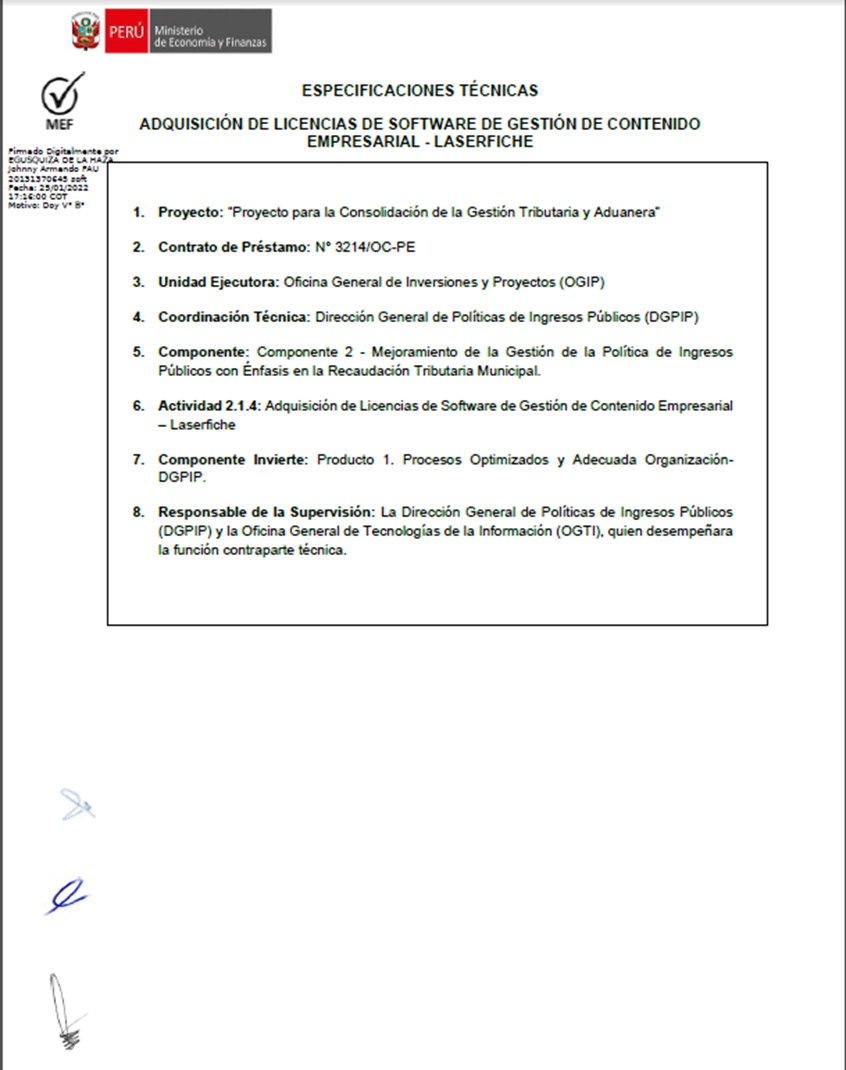 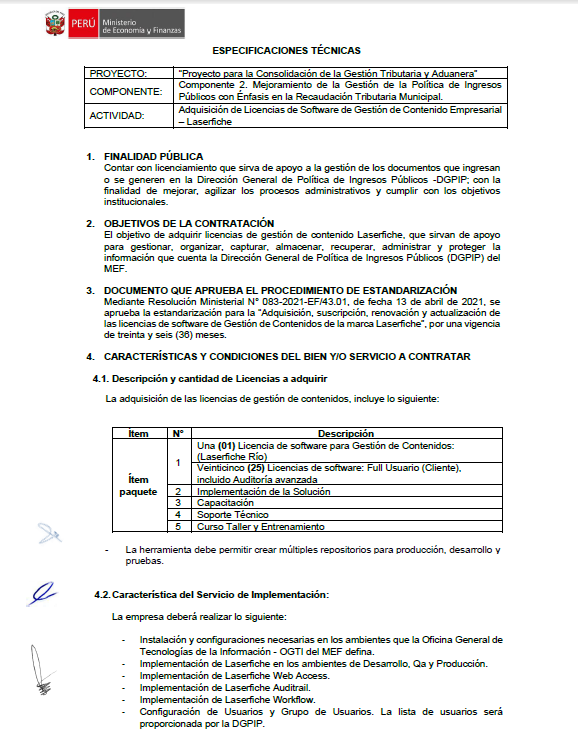 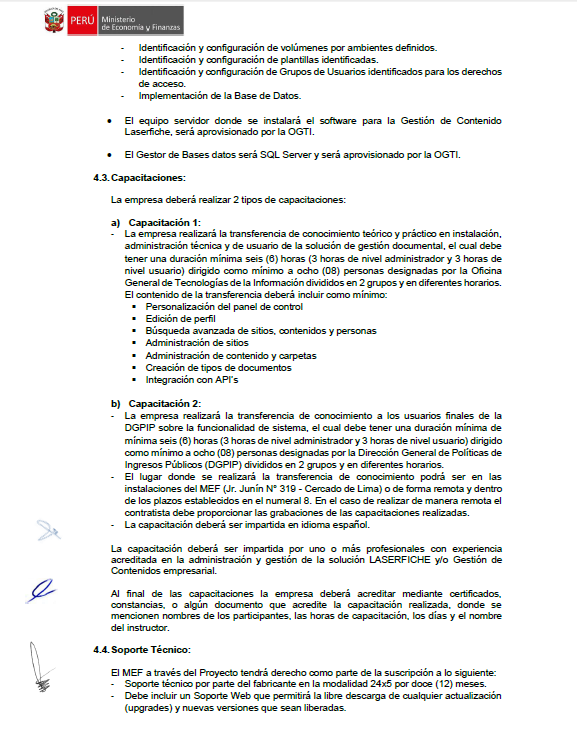 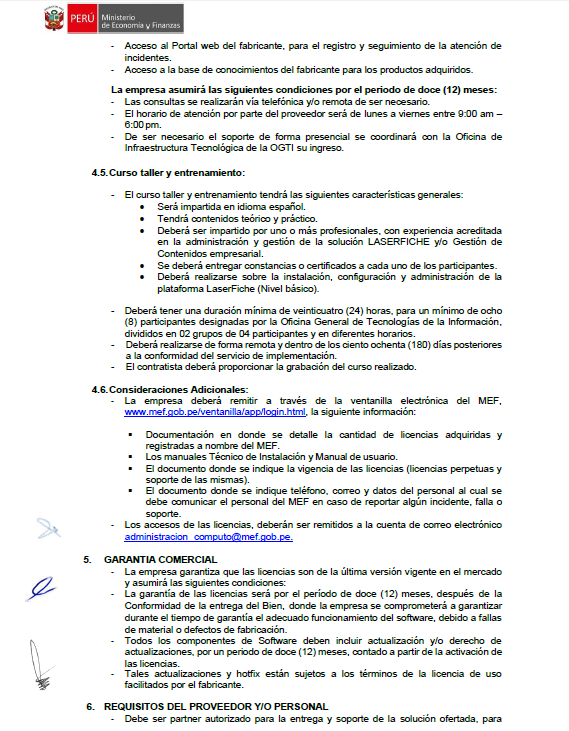 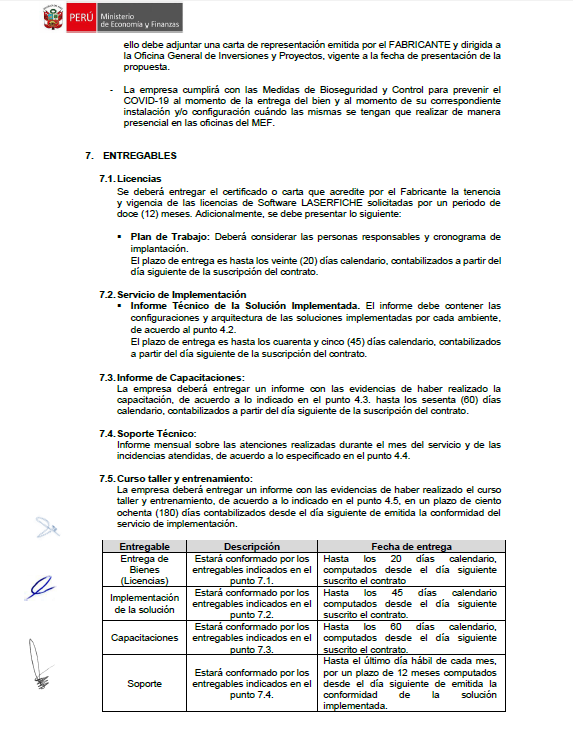 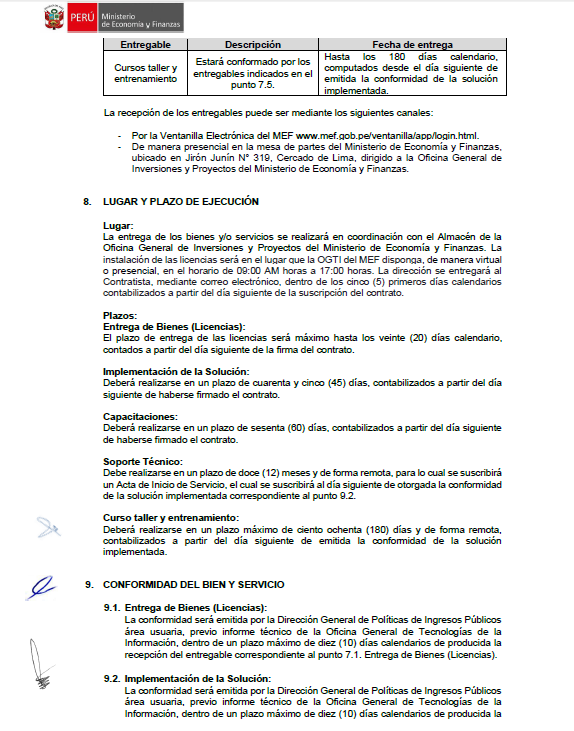 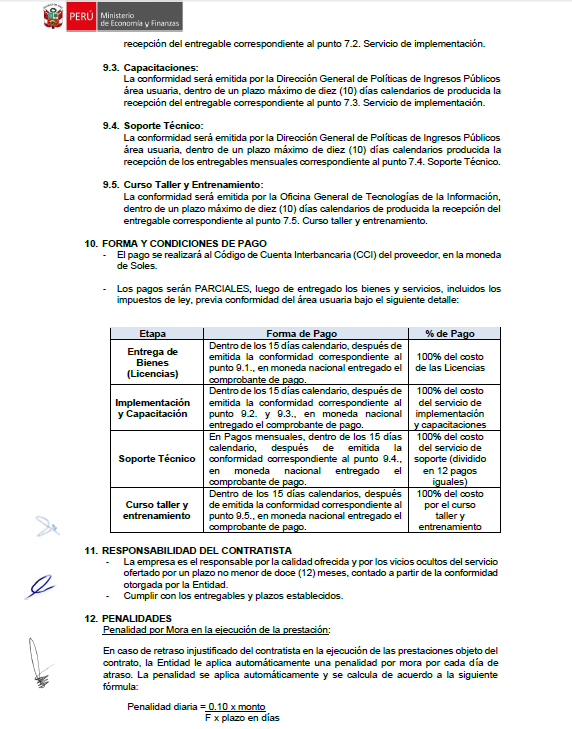 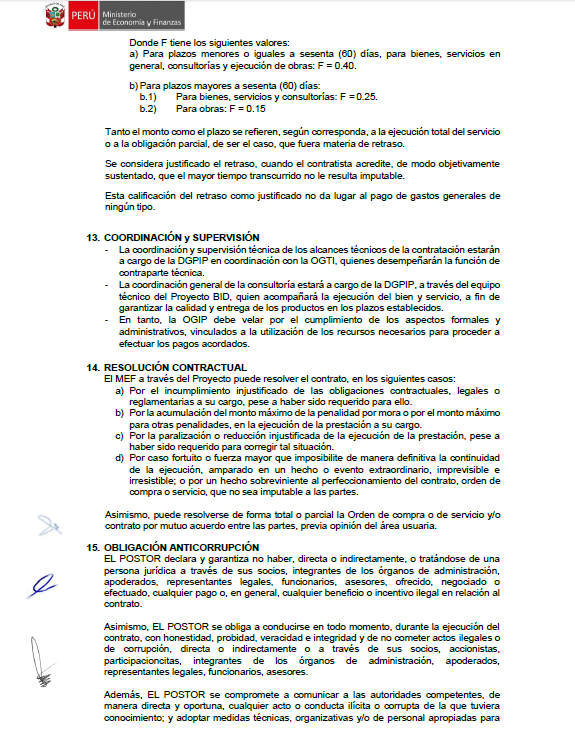 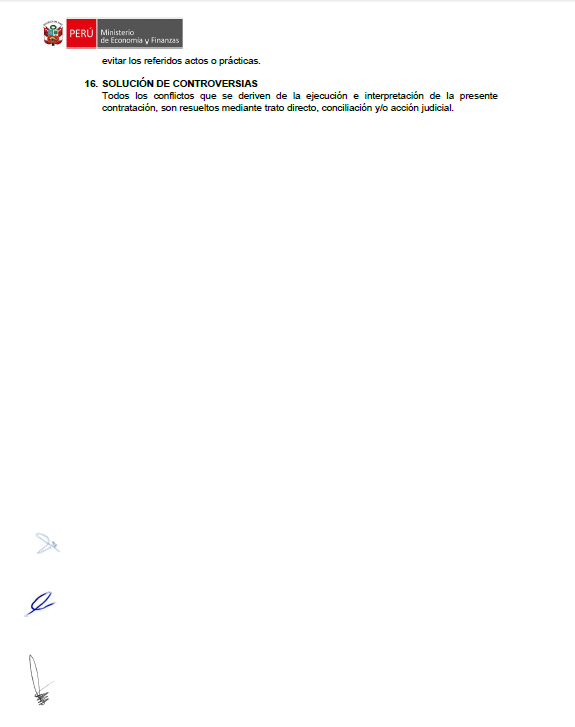 El número del Proceso es:Comparación de Precios Nº 001-2022-CP-BID/3214El objeto del presente proceso es la contratación de:Adquisición de Licencias de software de Gestión de contenido Empresarial – LASERFICHE Entidad convocante:PROYECTO PARA LA CONSOLIDACIÓN DE LA GESTIÓN TRIBUTARIA Y ADUANERAUnidad Ejecutora 012: “Oficina General de Inversiones y Proyectos” Contrato de Préstamo:N° 3214/OC-PE Dirección:Jr. Cusco N°177 – 5to Piso – Distrito de Cercado de Lima, Provincia y Departamento de Lima.El período de validez de la oferta será de:Hasta sesenta (60) días calendario contados a partir de la presentación de la oferta.Idioma de la OfertaLa oferta que prepare el oferente, así como toda la correspondencia y documentos relativos a ella que intercambien éste y el Comprador, deberá redactarse en español. Reunión Previa No aplicaPodrán presentarse aclaraciones hasta El 15 de marzo del 2022 hasta las 18:00 horas a las siguientes direcciónes de correo electrónico: consultor_ogip10@mef.gob.pe y consultor_dgpip05@mef.gob.pe  Las aclaraciones serán absueltas y notificadas a los correos electrónicos de los postores El 21 de marzo del 2022, y serán dirigidas a los correos que indiquen los postores cuando remitan sus aclaraciones.El plazo para presentar ofertas será El 28 de marzo del 2022 hasta las 18:00 horas. vía correo electrónico a: consultor_dgpip05@mef.gob.peconsultor_ogip10@mef.gob.pe, yVentanilla Electrónica del MEF https://www.gob.pe/13578Tipo de procesoComparación de PreciosComparación de Precios N° 001-2022-CP-BID/3214 Objeto: “Adquisición de Licencias de Software de Gestión de contenido Empresarial - LASERFICHE”Unidad Ejecutora 012: “Oficina General de Inversiones y Proyectos”  Oferente: (Nombre del Proveedor)______________________________________________________________EtapaFORMA DE PAGODEL VALOR DEL CONTRATOEntrega de Bienes (Licencias) pago 100% del costo de las licenciasEl pago por la adquisición del bien, será dentro de los (15) quince días calendario, después de emitida la conformidad correspondiente al punto 9.1., en moneda nacional entregado el comprobante de pago.Implementación y Capacitación pago 100% del costo del servicio de implementación y capacitaciónEl pago por el servicio de implementación y capacitación, será dentro de los (15) quince días calendario, después de emitida la conformidad correspondiente al punto 9.2 y 9.3, en moneda nacional entregado el comprobante de pagoSoporte Técnico pago 100% del costo del servicio de soporte (dividido en 12 pagos iguales)El pago por el servicio de soporte técnico, será pagos mensuales, dentro de los (15) quince días calendario, después de emitida la conformidad correspondiente al punto 9.4, en moneda nacional entregado el comprobante de pagoCurso taller y entrenamientopago 100% del costo por el curso taller y entrenamientoEl pago por los cursos taller y entrenamiento, será dentro de los (15) días calendarios, después de emitida la conformidad correspondiente al punto 9.5, en moneda nacional entregado el comprobante de pago.ITEM PQTE.DESCRIPCIÓN PLAZOITEM PQTE.DESCRIPCIÓN (En días calendario)1Entregable – Entrega de Bienes (Licencias)Hasta los 20 días calendario, computados desde el día siguiente suscrito el contrato2Entregable Implementación de la soluciónHasta los 45 días calendario, computados desde el día siguiente suscrito el contrato3Entregable CapacitacionesHasta los 60 días calendario, computados desde el día siguiente suscrito el contrato4Entregable SoporteHasta el último día hábil de cada mes, por un plazo de 12 meses computados desde el día siguiente de emitida la conformidad de la solución implementada.5Entregable Curso Taller y entrenamientoHasta los 180 días calendarios, computados desde el día siguiente de emitida la conformidad de la solución implementada.Nombre o Razón SocialNombre o Razón SocialDomicilio LegalDomicilio LegalRUCTeléfonoFaxFecha: _____________________Fecha: _____________________Fecha: _____________________Fecha: _____________________________________________________________________________________________________OFERTA ECONÓMICA OFERTA ECONÓMICA OFERTA ECONÓMICA OFERTA ECONÓMICA OFERTA ECONÓMICA OFERTA ECONÓMICA OFERTA ECONÓMICA OFERTA ECONÓMICA Página N° ______ de ______Página N° ______ de ______Página N° ______ de ______Página N° ______ de ______12345677788No. de ArtículoDescripción Cantidad y Unidad FísicaPaís de OrigenPlazo de EntregaValor unitario  Valor Unitario Incluido IGV Valor Unitario Incluido IGV Valor Unitario Incluido IGV Valor total incluido IGVValor total incluido IGV(Ítem pqte.)Descripción Cantidad y Unidad FísicaPaís de Origen(expresado en días calendario)Sin IGVS/.S/.S/.S/. S/. Descripción Cantidad y Unidad FísicaPaís de OrigenS/.(Col 6 * 1.18)(Col 6 * 1.18)(Col 6 * 1.18)(Col 7 * Col 3)(Col 7 * Col 3)Lote únicoLote únicoAdquisición de Licencias de Software de Gestión de contenido Empresarial - LaserficheAdquisición de Licencias de Software de Gestión de contenido Empresarial - Laserfiche1Licencia de software para Gestión de Contenidos: (Laserfiche Río)01 1Licencias de software: Full Usuario (Cliente), incluido Auditoría avanzada252Implementación de la solución 13Capacitación24Soporte Técnico (modalidad 24x5)12 meses5Curso Taller y entrenamiento24 horasPrecio Total S/.Precio Total S/.Precio Total S/.Precio Total S/.Precio Total S/.Precio Total S/.Precio Total S/.Precio Total S/.Precio Total S/.Precio Total S/.Adquisición de Licencias de Software de Gestión de contenido Empresarial - LaserficheAdquisición de Licencias de Software de Gestión de contenido Empresarial - LaserficheAdquisición de Licencias de Software de Gestión de contenido Empresarial - LaserficheAdquisición de Licencias de Software de Gestión de contenido Empresarial - LaserficheAdquisición de Licencias de Software de Gestión de contenido Empresarial - LaserficheAdquisición de Licencias de Software de Gestión de contenido Empresarial - LaserficheAdquisición de Licencias de Software de Gestión de contenido Empresarial - LaserficheCantidad:Cantidad:País de OrigenPaís de OrigenN°Descripción c/ (bien)Característica Técnica SolicitadaCaracterística Técnica OfertadaCumpleNo cumpleN° Pág. de sustento en Propuesta TécnicaRequisitos generalesRequisitos generalesRequisitos generalesRequisitos generalesRequisitos generalesRequisitos generalesRequisitos generalesEl Oferente deberá demostrar en cada uno de los últimos dos años (2020 y 2021) que ha tenido ventas por un monto de por lo menos 1 vez el valor de su propuesta para la presente licitación El Oferente deberá demostrar en cada uno de los últimos dos años (2020 y 2021) que ha tenido ventas por un monto de por lo menos 1 vez el valor de su propuesta para la presente licitación AÑOMONTO EN S/. 20202021RequisitoObjeto del contratoMonto del contratoDatos de Contacto Haber vendido al menos 100% del valor acumulado de su propuesta en los últimos 5años (2017, 2018, 2019, 2020 y 2021 o contados a partir de la fecha límite de presentación de ofertas). Haber vendido al menos 100% del valor acumulado de su propuesta en los últimos 5años (2017, 2018, 2019, 2020 y 2021 o contados a partir de la fecha límite de presentación de ofertas). Haber vendido al menos 100% del valor acumulado de su propuesta en los últimos 5años (2017, 2018, 2019, 2020 y 2021 o contados a partir de la fecha límite de presentación de ofertas). Haber vendido al menos 100% del valor acumulado de su propuesta en los últimos 5años (2017, 2018, 2019, 2020 y 2021 o contados a partir de la fecha límite de presentación de ofertas). Haber vendido al menos 100% del valor acumulado de su propuesta en los últimos 5años (2017, 2018, 2019, 2020 y 2021 o contados a partir de la fecha límite de presentación de ofertas). Haber vendido al menos 100% del valor acumulado de su propuesta en los últimos 5años (2017, 2018, 2019, 2020 y 2021 o contados a partir de la fecha límite de presentación de ofertas). Haber vendido al menos 100% del valor acumulado de su propuesta en los últimos 5años (2017, 2018, 2019, 2020 y 2021 o contados a partir de la fecha límite de presentación de ofertas). Haber vendido al menos 100% del valor acumulado de su propuesta en los últimos 5años (2017, 2018, 2019, 2020 y 2021 o contados a partir de la fecha límite de presentación de ofertas). Haber vendido al menos 100% del valor acumulado de su propuesta en los últimos 5años (2017, 2018, 2019, 2020 y 2021 o contados a partir de la fecha límite de presentación de ofertas).